8 червня 2018 року у Вінниці відбулось засідання круглого столу "Міжконфесійні відносини: фокус на проблематику мусульманської спільноти" в рамках проекту Ради Європи «Інтеркультурні міста», в якому взяла участь заступник міського голови Олена Олександрівна Шуліка – координатор проекту «Інтеркультурні міста» в м. Павлограді. Подія є частиною Програми Ради Європи «Інтеркультурні міста» та впроваджується  з метою заохотити представників національних спільнот до участі у соціокультурному житті міста, а також посилити інтеркультурний діалог влади та громадськості.   Ксенія Хованова-Рубікондо, радник РЄ в рамках Програми «Інтеркультурні міста», національний координатор мережі в Україні  розповіла про Програму, міжнародні документи щодо громадянських та політичних прав, а також про мусульманські громади та позитивне інтеркультурне співіснування в містах Європи. 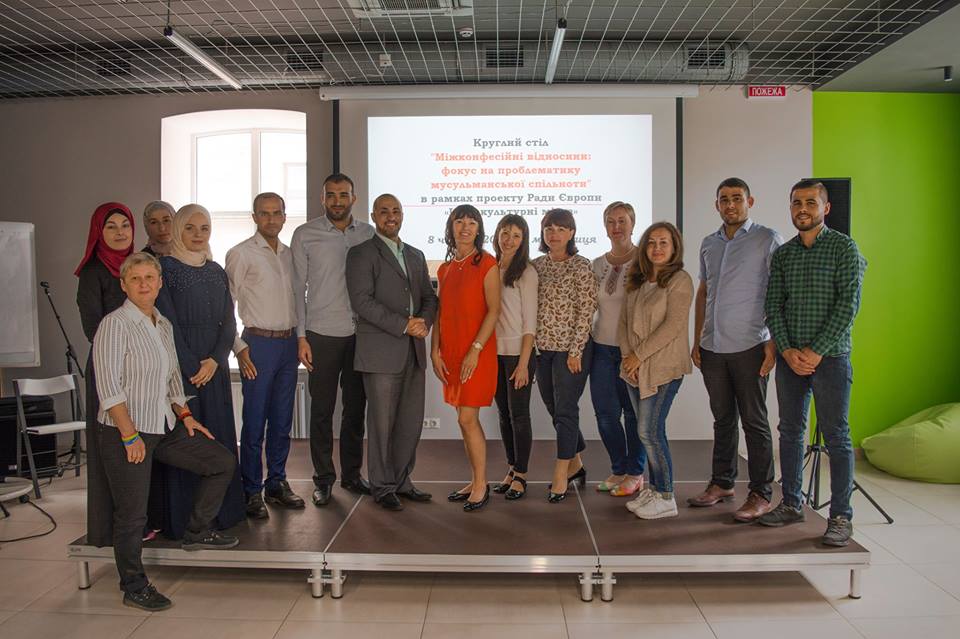 